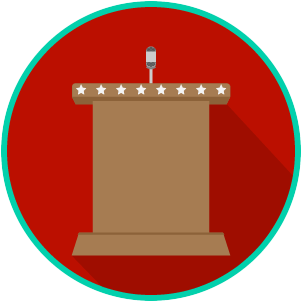 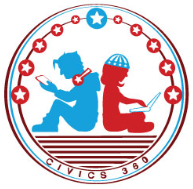 Evaluating Candidates for State Office Video #25. Complete the chart as you view the videoQuestionList Specific Evidence from the VideoComplete Sentence1. What is a ‘candidate’? 2. Where will you find an outline of the requirements for state office in Florida?3. What are the possible state offices you can be elected in Florida? 4. What are the common requirements for running for elected office in Florida? PositionAgeAgeCitizenshipResidencyResidencyTerm LimitsGovernorState SenatorState RepresentativeQuestionQuestionList Specific Evidence from the VideoList Specific Evidence from the VideoList Specific Evidence from the VideoComplete SentenceComplete Sentence6. What is required if a governor wants to serve more than two consecutive terms?  6. What is required if a governor wants to serve more than two consecutive terms?  7. What gives a local community the right to decide how it will govern itself? 7. What gives a local community the right to decide how it will govern itself? Extra Notes Section